支部様式第３号の２事 故 発 生 状 況 報 告 書別紙交通事故証明書に補足して下記のとおり報告します。別紙交通事故証明書に補足して下記のとおり報告します。別紙交通事故証明書に補足して下記のとおり報告します。別紙交通事故証明書に補足して下記のとおり報告します。別紙交通事故証明書に補足して下記のとおり報告します。別紙交通事故証明書に補足して下記のとおり報告します。別紙交通事故証明書に補足して下記のとおり報告します。別紙交通事故証明書に補足して下記のとおり報告します。別紙交通事故証明書に補足して下記のとおり報告します。別紙交通事故証明書に補足して下記のとおり報告します。別紙交通事故証明書に補足して下記のとおり報告します。別紙交通事故証明書に補足して下記のとおり報告します。別紙交通事故証明書に補足して下記のとおり報告します。別紙交通事故証明書に補足して下記のとおり報告します。別紙交通事故証明書に補足して下記のとおり報告します。別紙交通事故証明書に補足して下記のとおり報告します。別紙交通事故証明書に補足して下記のとおり報告します。別紙交通事故証明書に補足して下記のとおり報告します。別紙交通事故証明書に補足して下記のとおり報告します。別紙交通事故証明書に補足して下記のとおり報告します。別紙交通事故証明書に補足して下記のとおり報告します。別紙交通事故証明書に補足して下記のとおり報告します。別紙交通事故証明書に補足して下記のとおり報告します。別紙交通事故証明書に補足して下記のとおり報告します。別紙交通事故証明書に補足して下記のとおり報告します。別紙交通事故証明書に補足して下記のとおり報告します。別紙交通事故証明書に補足して下記のとおり報告します。別紙交通事故証明書に補足して下記のとおり報告します。別紙交通事故証明書に補足して下記のとおり報告します。別紙交通事故証明書に補足して下記のとおり報告します。別紙交通事故証明書に補足して下記のとおり報告します。作成年月日　　　作成年月日　　　作成年月日　　　作成年月日　　　作成年月日　　　作成年月日　　　作成年月日　　　作成年月日　　　作成年月日　　　年月日日日日日日日日日日日日日日作　成　者作　成　者作　成　者作　成　者作　成　者作　成　者乙との関係（乙との関係（乙との関係（乙との関係（乙との関係（）下記のとおり相違ないことを証明します。下記のとおり相違ないことを証明します。下記のとおり相違ないことを証明します。下記のとおり相違ないことを証明します。下記のとおり相違ないことを証明します。下記のとおり相違ないことを証明します。下記のとおり相違ないことを証明します。下記のとおり相違ないことを証明します。下記のとおり相違ないことを証明します。下記のとおり相違ないことを証明します。下記のとおり相違ないことを証明します。下記のとおり相違ないことを証明します。下記のとおり相違ないことを証明します。下記のとおり相違ないことを証明します。下記のとおり相違ないことを証明します。下記のとおり相違ないことを証明します。下記のとおり相違ないことを証明します。下記のとおり相違ないことを証明します。下記のとおり相違ないことを証明します。下記のとおり相違ないことを証明します。下記のとおり相違ないことを証明します。下記のとおり相違ないことを証明します。下記のとおり相違ないことを証明します。下記のとおり相違ないことを証明します。下記のとおり相違ないことを証明します。下記のとおり相違ないことを証明します。下記のとおり相違ないことを証明します。下記のとおり相違ないことを証明します。下記のとおり相違ないことを証明します。下記のとおり相違ないことを証明します。下記のとおり相違ないことを証明します。所属長職・氏名所属長職・氏名所属長職・氏名所属長職・氏名所属長職・氏名所属長職・氏名当事者甲（相手運転手）甲（相手運転手）甲（相手運転手）甲（相手運転手）甲（相手運転手）氏名　　　　　　　 （電話：　　　　　　　　　　　）氏名　　　　　　　 （電話：　　　　　　　　　　　）氏名　　　　　　　 （電話：　　　　　　　　　　　）氏名　　　　　　　 （電話：　　　　　　　　　　　）氏名　　　　　　　 （電話：　　　　　　　　　　　）氏名　　　　　　　 （電話：　　　　　　　　　　　）氏名　　　　　　　 （電話：　　　　　　　　　　　）氏名　　　　　　　 （電話：　　　　　　　　　　　）氏名　　　　　　　 （電話：　　　　　　　　　　　）氏名　　　　　　　 （電話：　　　　　　　　　　　）氏名　　　　　　　 （電話：　　　　　　　　　　　）氏名　　　　　　　 （電話：　　　　　　　　　　　）氏名　　　　　　　 （電話：　　　　　　　　　　　）氏名　　　　　　　 （電話：　　　　　　　　　　　）氏名　　　　　　　 （電話：　　　　　　　　　　　）氏名　　　　　　　 （電話：　　　　　　　　　　　）氏名　　　　　　　 （電話：　　　　　　　　　　　）氏名　　　　　　　 （電話：　　　　　　　　　　　）氏名　　　　　　　 （電話：　　　　　　　　　　　）氏名　　　　　　　 （電話：　　　　　　　　　　　）氏名　　　　　　　 （電話：　　　　　　　　　　　）氏名　　　　　　　 （電話：　　　　　　　　　　　）氏名　　　　　　　 （電話：　　　　　　　　　　　）氏名　　　　　　　 （電話：　　　　　　　　　　　）氏名　　　　　　　 （電話：　　　　　　　　　　　）当事者乙（被災職員）乙（被災職員）乙（被災職員）乙（被災職員）乙（被災職員）氏名　　　　　　　　(電話：　　　　　)氏名　　　　　　　　(電話：　　　　　)氏名　　　　　　　　(電話：　　　　　)氏名　　　　　　　　(電話：　　　　　)氏名　　　　　　　　(電話：　　　　　)氏名　　　　　　　　(電話：　　　　　)氏名　　　　　　　　(電話：　　　　　)氏名　　　　　　　　(電話：　　　　　)氏名　　　　　　　　(電話：　　　　　)氏名　　　　　　　　(電話：　　　　　)氏名　　　　　　　　(電話：　　　　　)氏名　　　　　　　　(電話：　　　　　)氏名　　　　　　　　(電話：　　　　　)氏名　　　　　　　　(電話：　　　　　)氏名　　　　　　　　(電話：　　　　　)氏名　　　　　　　　(電話：　　　　　)氏名　　　　　　　　(電話：　　　　　)運転・同乗・歩行・その他運転・同乗・歩行・その他運転・同乗・歩行・その他運転・同乗・歩行・その他運転・同乗・歩行・その他運転・同乗・歩行・その他運転・同乗・歩行・その他運転・同乗・歩行・その他天　候天　候天　候晴・曇・雨・雪・霧晴・曇・雨・雪・霧晴・曇・雨・雪・霧晴・曇・雨・雪・霧晴・曇・雨・雪・霧交通状況交通状況交通状況交通状況混雑・普通・閑散混雑・普通・閑散混雑・普通・閑散混雑・普通・閑散混雑・普通・閑散混雑・普通・閑散明　暗明　暗明　暗明　暗明　暗昼間・夜間・明け方・夕方昼間・夜間・明け方・夕方昼間・夜間・明け方・夕方昼間・夜間・明け方・夕方昼間・夜間・明け方・夕方昼間・夜間・明け方・夕方昼間・夜間・明け方・夕方昼間・夜間・明け方・夕方道路状況道路状況道路状況道路状況舗装してあるしてあるしてあるしてあるしてある歩道(両・片)歩道(両・片)歩道(両・片)歩道(両・片)歩道(両・片)歩道(両・片)あるあるあるあるあるある直線・カーブ直線・カーブ直線・カーブ直線・カーブ平坦・坂平坦・坂平坦・坂平坦・坂平坦・坂道路状況道路状況道路状況道路状況舗装してないしてないしてないしてないしてない歩道(両・片)歩道(両・片)歩道(両・片)歩道(両・片)歩道(両・片)歩道(両・片)ないないないないないない直線・カーブ直線・カーブ直線・カーブ直線・カーブ平坦・坂平坦・坂平坦・坂平坦・坂平坦・坂道路状況道路状況道路状況道路状況見通し良い良い良い良い良い積雪・凍結積雪・凍結積雪・凍結積雪・凍結積雪・凍結積雪・凍結道路状況道路状況道路状況道路状況見通し悪い悪い悪い悪い悪い積雪・凍結積雪・凍結積雪・凍結積雪・凍結積雪・凍結積雪・凍結信号又は標識信号又は標識信号又は標識信号又は標識信号あるあるあるあるある駐・停車禁止駐・停車禁止駐・停車禁止駐・停車禁止駐・停車禁止駐・停車禁止されているされているされているされているされているされているその他標識その他標識その他標識その他標識信号又は標識信号又は標識信号又は標識信号又は標識信号ないないないないない駐・停車禁止駐・停車禁止駐・停車禁止駐・停車禁止駐・停車禁止駐・停車禁止されていないされていないされていないされていないされていないされていないその他標識その他標識その他標識その他標識速度速度速度速度甲車両甲車両甲車両㎞／ｈ(制限速度㎞／ｈ(制限速度㎞／ｈ(制限速度㎞／ｈ(制限速度㎞／ｈ(制限速度㎞／ｈ(制限速度㎞／ｈ)乙車両㎞／ｈ)乙車両㎞／ｈ)乙車両㎞／ｈ)乙車両㎞／ｈ(制限速度㎞／ｈ(制限速度㎞／ｈ(制限速度㎞／ｈ(制限速度㎞／ｈ(制限速度㎞／ｈ(制限速度㎞／ｈ)㎞／ｈ) 事故現場における自動車と被害者との
 状況を図示してください。 事故現場における自動車と被害者との
 状況を図示してください。事故発生状況略図（道路幅をｍで記入してください。）事故発生状況略図（道路幅をｍで記入してください。）事故発生状況略図（道路幅をｍで記入してください。）事故発生状況略図（道路幅をｍで記入してください。）事故発生状況略図（道路幅をｍで記入してください。）事故発生状況略図（道路幅をｍで記入してください。）事故発生状況略図（道路幅をｍで記入してください。）事故発生状況略図（道路幅をｍで記入してください。）事故発生状況略図（道路幅をｍで記入してください。）事故発生状況略図（道路幅をｍで記入してください。）事故発生状況略図（道路幅をｍで記入してください。）事故発生状況略図（道路幅をｍで記入してください。）事故発生状況略図（道路幅をｍで記入してください。）事故発生状況略図（道路幅をｍで記入してください。）事故発生状況略図（道路幅をｍで記入してください。）事故発生状況略図（道路幅をｍで記入してください。）事故発生状況略図（道路幅をｍで記入してください。）事故発生状況略図（道路幅をｍで記入してください。）事故発生状況略図（道路幅をｍで記入してください。）事故発生状況略図（道路幅をｍで記入してください。）事故発生状況略図（道路幅をｍで記入してください。）事故発生状況略図（道路幅をｍで記入してください。）事故発生状況略図（道路幅をｍで記入してください。）事故発生状況略図（道路幅をｍで記入してください。）事故発生状況略図（道路幅をｍで記入してください。）事故発生状況略図（道路幅をｍで記入してください。）事故発生状況略図（道路幅をｍで記入してください。）事故発生状況略図（道路幅をｍで記入してください。）事故発生状況略図（道路幅をｍで記入してください。） 事故現場における自動車と被害者との
 状況を図示してください。 事故現場における自動車と被害者との
 状況を図示してください。 事故現場における自動車と被害者との
 状況を図示してください。 事故現場における自動車と被害者との
 状況を図示してください。 事故現場における自動車と被害者との
 状況を図示してください。 事故現場における自動車と被害者との
 状況を図示してください。 事故現場における自動車と被害者との
 状況を図示してください。 事故現場における自動車と被害者との
 状況を図示してください。 事故現場における自動車と被害者との
 状況を図示してください。 事故現場における自動車と被害者との
 状況を図示してください。 事故現場における自動車と被害者との
 状況を図示してください。 事故現場における自動車と被害者との
 状況を図示してください。自車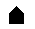 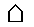 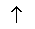 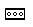 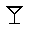 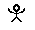 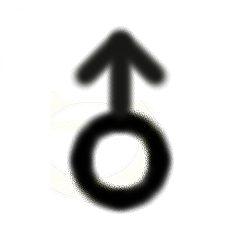 自車自車自車 事故現場における自動車と被害者との
 状況を図示してください。 事故現場における自動車と被害者との
 状況を図示してください。相手車相手車相手車相手車 事故現場における自動車と被害者との
 状況を図示してください。 事故現場における自動車と被害者との
 状況を図示してください。進行方向進行方向進行方向進行方向 事故現場における自動車と被害者との
 状況を図示してください。 事故現場における自動車と被害者との
 状況を図示してください。信号信号信号信号 事故現場における自動車と被害者との
 状況を図示してください。 事故現場における自動車と被害者との
 状況を図示してください。一時停止一時停止一時停止一時停止 事故現場における自動車と被害者との
 状況を図示してください。 事故現場における自動車と被害者との
 状況を図示してください。人間人間人間人間 事故現場における自動車と被害者との
 状況を図示してください。 事故現場における自動車と被害者との
 状況を図示してください。自転車自転車自転車自転車 事故現場における自動車と被害者との
 状況を図示してください。 事故現場における自動車と被害者との
 状況を図示してください。オートバイオートバイオートバイオートバイ上記図の説明を書いてください。上記図の説明を書いてください。上記図の説明を書いてください。上記図の説明を書いてください。上記図の説明を書いてください。上記図の説明を書いてください。上記図の説明を書いてください。上記図の説明を書いてください。※「作成者の氏名」の欄は、記名押印することに代えて、自筆による署名をすることができる。運転していた車両（被災職員が運転者であった場合のみ記入してください。）※「作成者の氏名」の欄は、記名押印することに代えて、自筆による署名をすることができる。運転していた車両（被災職員が運転者であった場合のみ記入してください。）※「作成者の氏名」の欄は、記名押印することに代えて、自筆による署名をすることができる。運転していた車両（被災職員が運転者であった場合のみ記入してください。）※「作成者の氏名」の欄は、記名押印することに代えて、自筆による署名をすることができる。運転していた車両（被災職員が運転者であった場合のみ記入してください。）※「作成者の氏名」の欄は、記名押印することに代えて、自筆による署名をすることができる。運転していた車両（被災職員が運転者であった場合のみ記入してください。）※「作成者の氏名」の欄は、記名押印することに代えて、自筆による署名をすることができる。運転していた車両（被災職員が運転者であった場合のみ記入してください。）※「作成者の氏名」の欄は、記名押印することに代えて、自筆による署名をすることができる。運転していた車両（被災職員が運転者であった場合のみ記入してください。）車　　種免許証の種類番号登録番号免許の資格取得免許証の有効期限事故当時の行為及び車両の状況（被災職員が運転者であった場合のみ記入してください。）事故当時の行為及び車両の状況（被災職員が運転者であった場合のみ記入してください。）事故当時の行為及び車両の状況（被災職員が運転者であった場合のみ記入してください。）事故当時の行為及び車両の状況（被災職員が運転者であった場合のみ記入してください。）事故当時の行為及び車両の状況（被災職員が運転者であった場合のみ記入してください。）事故当時の行為及び車両の状況（被災職員が運転者であった場合のみ記入してください。）事故当時の行為及び車両の状況（被災職員が運転者であった場合のみ記入してください。）心身の状況　　　正常・いねむり・疲労・よそ見・病気（　　　　　　）・飲酒心身の状況　　　正常・いねむり・疲労・よそ見・病気（　　　　　　）・飲酒心身の状況　　　正常・いねむり・疲労・よそ見・病気（　　　　　　）・飲酒心身の状況　　　正常・いねむり・疲労・よそ見・病気（　　　　　　）・飲酒心身の状況　　　正常・いねむり・疲労・よそ見・病気（　　　　　　）・飲酒心身の状況　　　正常・いねむり・疲労・よそ見・病気（　　　　　　）・飲酒心身の状況　　　正常・いねむり・疲労・よそ見・病気（　　　　　　）・飲酒被災職員の行為　直前に警笛を　鳴らした・鳴らさない、相手を発見したのは(　　)ｍ手前被災職員の行為　直前に警笛を　鳴らした・鳴らさない、相手を発見したのは(　　)ｍ手前被災職員の行為　直前に警笛を　鳴らした・鳴らさない、相手を発見したのは(　　)ｍ手前被災職員の行為　直前に警笛を　鳴らした・鳴らさない、相手を発見したのは(　　)ｍ手前被災職員の行為　直前に警笛を　鳴らした・鳴らさない、相手を発見したのは(　　)ｍ手前被災職員の行為　直前に警笛を　鳴らした・鳴らさない、相手を発見したのは(　　)ｍ手前被災職員の行為　直前に警笛を　鳴らした・鳴らさない、相手を発見したのは(　　)ｍ手前ブレーキを　かけた(スリップ　　ｍ)･かけない、方向指示灯　した･しないブレーキを　かけた(スリップ　　ｍ)･かけない、方向指示灯　した･しないブレーキを　かけた(スリップ　　ｍ)･かけない、方向指示灯　した･しないブレーキを　かけた(スリップ　　ｍ)･かけない、方向指示灯　した･しないブレーキを　かけた(スリップ　　ｍ)･かけない、方向指示灯　した･しないブレーキを　かけた(スリップ　　ｍ)･かけない、方向指示灯　した･しないブレーキを　かけた(スリップ　　ｍ)･かけない、方向指示灯　した･しない速度は約　　　㎞／ｈ　　　　相手は約　　　㎞／ｈ速度は約　　　㎞／ｈ　　　　相手は約　　　㎞／ｈ速度は約　　　㎞／ｈ　　　　相手は約　　　㎞／ｈ速度は約　　　㎞／ｈ　　　　相手は約　　　㎞／ｈ速度は約　　　㎞／ｈ　　　　相手は約　　　㎞／ｈ速度は約　　　㎞／ｈ　　　　相手は約　　　㎞／ｈ速度は約　　　㎞／ｈ　　　　相手は約　　　㎞／ｈ災害発生直後の被災職員のとった行動災害発生直後の被災職員のとった行動災害発生直後の被災職員のとった行動災害発生直後の被災職員のとった行動災害発生直後の被災職員のとった行動災害発生直後の被災職員のとった行動災害発生直後の被災職員のとった行動車両の状況　正常・ブレーキ故障・ハンドル装置故障・灯火不備・その他（　　　　　　　）車両の状況　正常・ブレーキ故障・ハンドル装置故障・灯火不備・その他（　　　　　　　）車両の状況　正常・ブレーキ故障・ハンドル装置故障・灯火不備・その他（　　　　　　　）車両の状況　正常・ブレーキ故障・ハンドル装置故障・灯火不備・その他（　　　　　　　）車両の状況　正常・ブレーキ故障・ハンドル装置故障・灯火不備・その他（　　　　　　　）車両の状況　正常・ブレーキ故障・ハンドル装置故障・灯火不備・その他（　　　　　　　）車両の状況　正常・ブレーキ故障・ハンドル装置故障・灯火不備・その他（　　　　　　　）その他参考事項その他参考事項その他参考事項その他参考事項その他参考事項その他参考事項その他参考事項